INTRÄDE OCH MEDLEMSSKAP I SALT SCOUTOm föreningen planerar driva scouting kan ni här fylla i uppgifter (på datorn)  för att ansluta Saltföreningen till Salt Scout (och därigenom till Scouterna Sverige).Om ni inte har en Saltförening så gå istället till : http://salt.efs.nu/lokalt/starta-en-saltforening/SaltföreningenHar Saltnr: 	och heter :	ScoutkårenVad vill ni att Scoutkåren ska heta?		Scoutkåren kommer ha sin verksamhet i		Huvudledare för scoutkårenNamn		Adress		Postnr + ort  		E-post		Personnummer		Telefonnummer		Medlemsregistrerare för kårenDen person som ska sköta scoutkårens medlemsregister i Scouternas registersystem Scoutnet.Namn		Adress		Postnr + ort  		E-post		Personnummer		Telefonnummer		SigneraJag som lämnar in detta heter	 och kan nås på telefon	Skicka in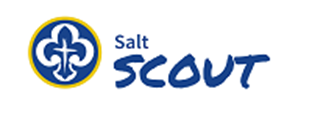 Denna blankett skickas till :
Salt Scout, Salt, Box 23001, 750 23 UPPSALA
Kan också skannas och mailas till scout@efs.nu